План-конспект занятияпедагога дополнительного образования Больных Алексея СергеевичаОбъединение – «Волейбол»Программа - «Волейбол».Группа - 02-53. Дата проведения: - 14.12.2023.Время проведения: 18 ч. 30 мин.Тема занятия: ОФП. Силовые упражнения. Броски набивного мяча снизу двумя рукамиЦель занятия: укрепление мышц живота и кисти рук.Рекомендуемый комплекс упражнений: Подъем туловища  с набивным мячом из положения лежа 15 раз (обычный мяч, любой другой предмет)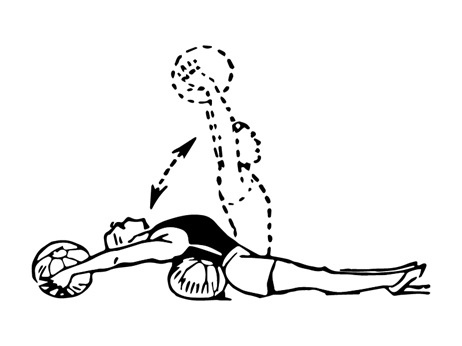             - Повороты с набивным мячом 15 раз (любой другой мяч или предмет) в положении сидя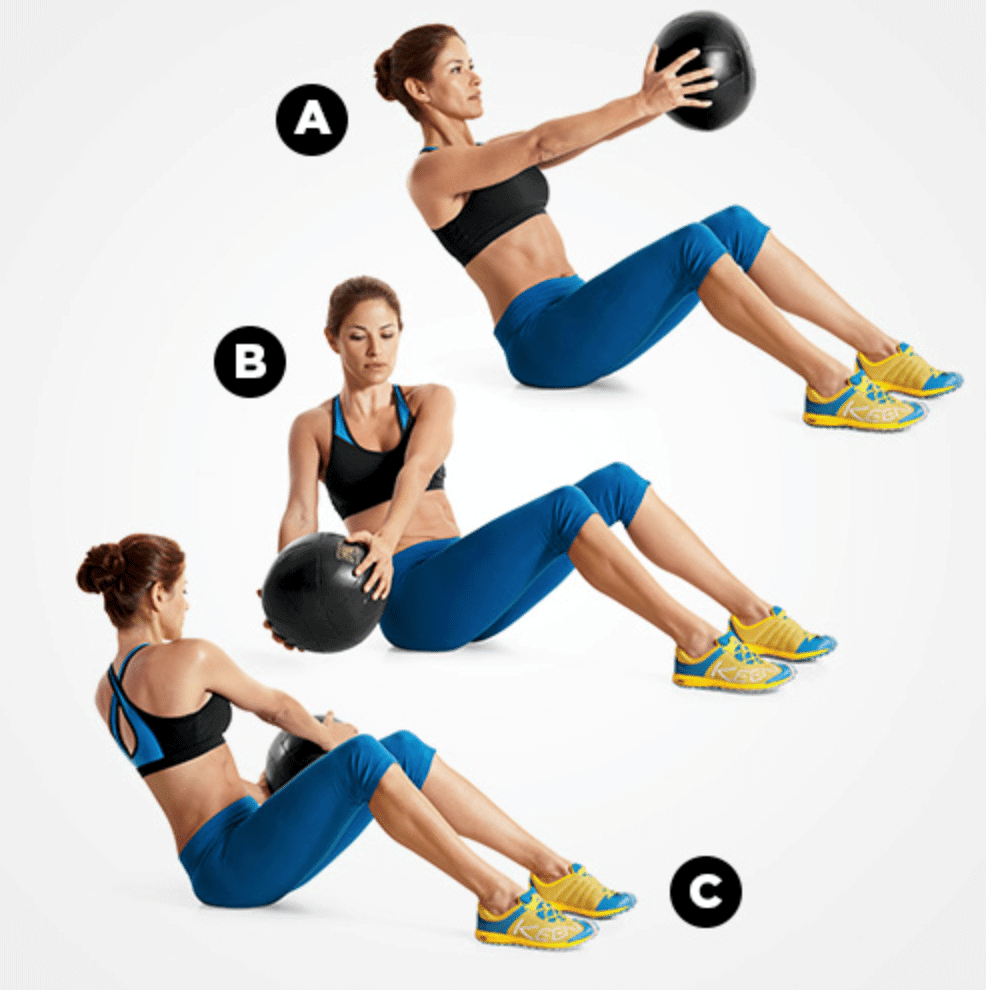  - Прыжки с набивным мячом (любой другой мяч или предмет) (15 раз) 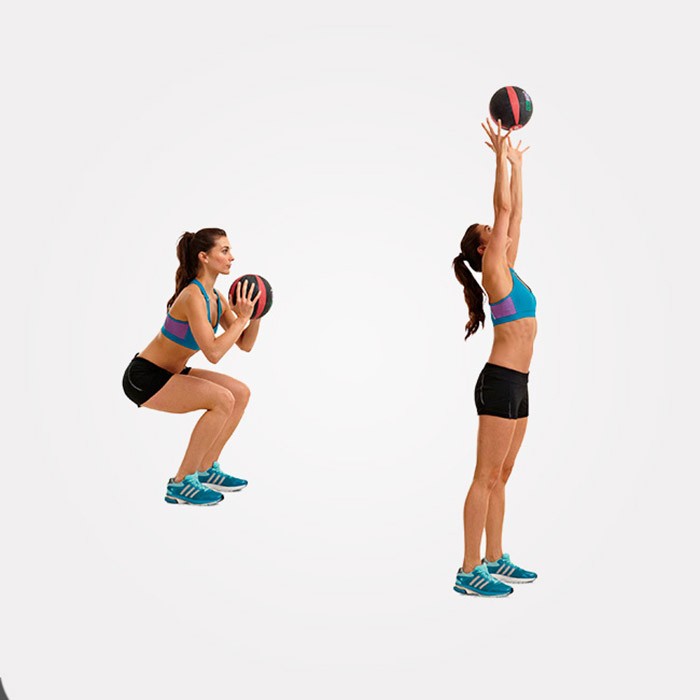 Домашнее задание: - Повторить упражнения 5 раз.Обратная связь:Фото самостоятельного выполнения задания отправлять Больных А.С